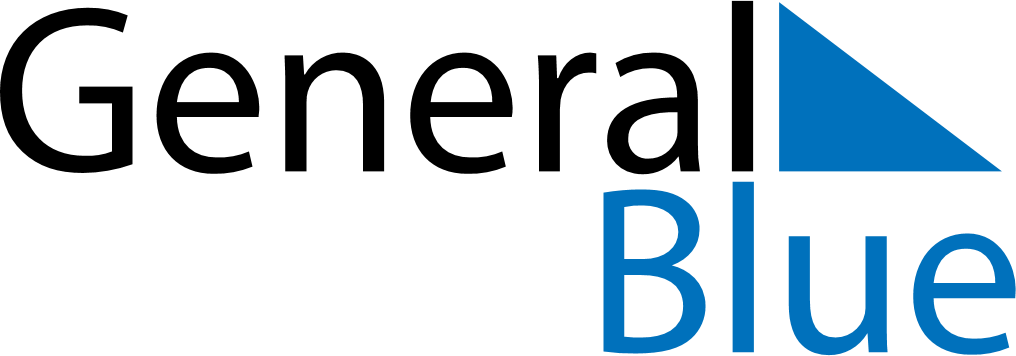 June 2025June 2025June 2025June 2025South SudanSouth SudanSouth SudanSundayMondayTuesdayWednesdayThursdayFridayFridaySaturday1234566789101112131314Feast of the Sacrifice (Eid al-Adha)151617181920202122232425262727282930